КРЕМЕНЧУЦЬКА РАЙОННА РАДА   ПОЛТАВСЬКОЇ ОБЛАСТІ(тридцять  перша  сесія  сьомого  скликання)РІШЕННЯвід  20   грудня    2019 р.       м. КременчукПро затвердження фінансового плану на 2020 рік комунального підприємства «Кременчуцький районний центр первинної медико-санітарної допомоги»	Відповідно до статей 43, 60  Закону України «Про місцеве самоврядування в Україні», Закону України «Основи законодавства України про охорону здоров'я», керуючись ст. 75, 78 Господарського кодексу України, наказу Міністерства економічного розвитку і торгівлі України від 02.03.2015 №205 «Про затвердження Порядку складання, затвердження та контролю виконання фінансового плану суб’єкта господарювання державного сектору економіки», Статуту комунального підприємства «Кременчуцький районний центр первинної медико-санітарної допомоги», затвердженого рішенням 22 сесії районної ради 7 скликання від 27.07.2018, з метою розвитку первинної медико-санітарної допомоги в Кременчуцькому районі, впровадження системи оплати за надані медичні послуги, заснованої на результаті, враховуючи принцип «гроші ходять за пацієнтом»,       районна рада вирішила:1. Затвердити фінансовий план комунального підприємства «Кременчуцький районний центр первинної медико-санітарної допомоги» на 2020 рік (додається).2. Відповідальність за виконання показників фінансового плану на 2020 рік покласти на виконувача обов’язків директора комунального підприємства «Кременчуцький районний центр первинної медико-санітарної допомоги» Кучеренко Л.М.3. Контроль за виконання рішення покласти на постійні комісії з питань бюджету, соціально-економічного розвитку, приватизації, підприємництва,  промисловості, інвестиційної діяльності та регуляторної політики               (Черниш М.К.), з питань охорони здоров’я, соціального захисту населення    (Маз Н.Ю.).       ГОЛОВА РАЙОННОЇ РАДИ					                А.О.ДРОФА					"ЗАТВЕРДЖЕНО"рішенням 31 сесії Кременчуцькоїрайонної ради 7 скликаннявід 20 грудня 2019 рокуКодиФІНАНСОВИЙ ПЛАН ПІДПРИЄМСТВА НА2020 ріктис. грн*Розшифрувати за напрямками витрат, які несе підприємствоВ.о. директораІнформаціядо фінансового плану на 2020 рікКОМУНАЛЬНЕ ПІДПРИЄМСТВО "КРЕМЕНЧУЦЬКИЙ РАЙОННИЙ ЦЕНТР ПЕРВИННОЇ МЕДИКО-САНІТАРНОЇ ДОПОМОГИ"(найменування підприємства)1. Дані про підприємство, персонал та витрати на оплату праціЗагальна інформація про підприємство (резюме)2. Перелік підприємств, які включені до фінансового плану3. Інформація про бізнес підприємства (код рядка 100)4. Джерела капітальних інвестицій (код рядка 510)тис. грн5. Капітальне будівництво (код рядка 511)тис. грн (без ПДВ)Керівник	В.о. директораПроектХПопереднійХУточненийЗмінизробити позначку "Х"зробити позначку "Х"ПідприємствоКОМУНАЛЬНЕ ПІДПРИЄМСТВО "КРЕМЕНЧУЦЬКИЙ РАЙОННИЙ ЦЕНТР ПЕРВИННОЇ МЕДИКО-САНІТАРНОЇ ДОПОМОГИ"за ЄДРПОУ38313933Організаційно-правова формаКомунальне підприємствоза КОПФГ150ТериторіяКременчуцький районза КОАТУУ5322400000Орган державного управлінняза СПОДУГалузьОхорона здоров'яза ЗКГНГВид економічної діяльностіЗагальна медична практика (основний)за КВЕД86.21Одиниця виміру, грн.Стандарти звітності П(с)БОУСтандарти звітності П(с)БОУХФорма власностікомунальна	Стандарти звітності МСФЗкомунальна	Стандарти звітності МСФЗСередньооблікова кількість штатних працівників737373Місцезнаходження39763, Полтавська область, Кременчуцький р-н, с. Кам'яні Потоки, вул. Центральна, 36939763, Полтавська область, Кременчуцький р-н, с. Кам'яні Потоки, вул. Центральна, 36939763, Полтавська область, Кременчуцький р-н, с. Кам'яні Потоки, вул. Центральна, 369Телефон(0536)72-45-58(0536)72-45-58(0536)72-45-58КерівникКучеренко Леонід МиколайовичКучеренко Леонід МиколайовичКучеренко Леонід МиколайовичНайменування показникаКод рядкаФактминулогорокуФінансовийпланпоточногорокуПлановий рік (усього)У тому числі за кварталамиУ тому числі за кварталамиУ тому числі за кварталамиУ тому числі за кварталамиНайменування показникаКод рядкаФактминулогорокуФінансовийпланпоточногорокуПлановий рік (усього)ІІІІІІIV123456789I. Фінансові результатиI. Фінансові результатиI. Фінансові результатиI. Фінансові результатиI. Фінансові результатиI. Фінансові результатиI. Фінансові результатиI. Фінансові результатиI. Фінансові результатиДоходи і витрати від операційної діяльності (деталізація)Доходи і витрати від операційної діяльності (деталізація)Доходи і витрати від операційної діяльності (деталізація)Доходи і витрати від операційної діяльності (деталізація)Доходи і витрати від операційної діяльності (деталізація)Доходи і витрати від операційної діяльності (деталізація)Доходи і витрати від операційної діяльності (деталізація)Доходи і витрати від операційної діяльності (деталізація)Доходи і витрати від операційної діяльності (деталізація)Дохід (виручка) від реалізації продукції (товарів, робіт, послуг)100-8 667,68 572,92 141,82 112,12 152,02 167,0Дохід з місцевого бюджету за програмою підтримки1101 265,8989,4366,7218,387,9316,5Дохід з місцевого бюджету за цільовими програмами, у тому числі:120-------Інші доходи від операційної діяльності, в т.ч.:130-------дохід від операційної оренди активів131-дохід від реалізації необоротних активів132-ВитратиВитратиВитратиВитратиВитратиВитратиВитратиВитратиВитратиЗаробітна плата200(6 965,1)(6 788,2)(1 692,8)(1 713,0)(1 691,2)(1 691,2)Нарахування на оплату праці210(1 531,6)(1 493,0)(372,2)(377,0)(371,9)(371,9)Предмети, матеріали, обладнання та інвентар220(245,7)(193,1)(50,1)(50,2)(46,4)(46,4)Медикаменти та перев'язувальні матеріали230(192,5)(177,0)(50,2)(45,3)(40,8)(40,7)Продукти харчування240(24,8)(29,6)(7,4)(7,4)(7,4)(7,4)Оплата послуг (крім комунальних)250(70,0)(90,0)(22,5)(22,5)(22,5)(22,5)Видатки на відрядження260--Оплата комунальних послуг та енергоносіїв, в тому числі:270-(903,7)(791,4)(313,3)(115,0)(59,7)(303,4)Оплата теплопостачання271----Оплата водопостачання та водовідведення272(6,4)(5,2)(1,3)(1,3)(1,3)(1,3)Оплата електроенергії273(232,9)(201,6)(82,6)(28,1)(18,4)(72,5)Оплата природного газу274(642,8)(533,0)(229,4)(54,0)(40,0)(229,6)Оплата інших енергоносіїв275(21,6)(31,6)-(31,6)--Оплата енергосервісу276----Окремі заходи по реалізації державних (регіональних) програм, не віднесені до заходів розвитку280------Соціальне забезпечення290------Інші поточні видатки300------Амортизація310------Інші операційні витрати (розшифрувати*)320-321322Разом (сума рядків 200 - 320)330-(9 933,4)(9 562,3)(2 508,5)(2 330,4)(2 239,9)(2 483,5)ІІ. Елементи операційних витратІІ. Елементи операційних витратІІ. Елементи операційних витратІІ. Елементи операційних витратІІ. Елементи операційних витратІІ. Елементи операційних витратІІ. Елементи операційних витратІІ. Елементи операційних витратІІ. Елементи операційних витратМатеріальні затрати400-(1 366,7)(1 191,1)(421,0)(217,9)(154,3)(397,0)Витрати на оплату праці410-(6 965,1)(6 788,2)(1 692,8)(1 713,0)(1 691,2)(1 691,2)Відрахування на соціальні заходи420-(1 531,6)(1 493,0)(372,2)(377,0)(371,9)(371,9)Амортизація430-------Інші операційні витрати440-(70,0)(90,0)(22,5)(22,5)(22,5)(22,5)Разом (сума рядків 400 - 440)450-(9 933,4)(9 562,3)(2 508,5)(2 330,4)(2 239,9)(2 483,5)ІІІ. Інвестиційна діяльністьІІІ. Інвестиційна діяльністьІІІ. Інвестиційна діяльністьІІІ. Інвестиційна діяльністьІІІ. Інвестиційна діяльністьІІІ. Інвестиційна діяльністьІІІ. Інвестиційна діяльністьІІІ. Інвестиційна діяльністьІІІ. Інвестиційна діяльністьДоходи від інвестиційної діяльності, у т.ч.:500-------доходи з місцевого бюджету цільового фінансування по капітальних501-Капітальні інвестиції, усього, у тому числі:510-------капітальне будівництво511-придбання (виготовлення) основних засобів512------придбання (виготовлення) інших необоротних матеріальних активів513-придбання (створення) нематеріальних активів514-модернізація, модифікація (добудова, дообладнання, реконструкція)515-капітальний ремонт516--IV. Фінансова діяльністьIV. Фінансова діяльністьIV. Фінансова діяльністьIV. Фінансова діяльністьIV. Фінансова діяльністьIV. Фінансова діяльністьIV. Фінансова діяльністьIV. Фінансова діяльністьIV. Фінансова діяльністьДоходи від фінансової діяльності за зобов'язаннями, у т. ч.:600-------кредити601-позики602-депозити603------Інші надходження (розшифрувати)610-Витрати від фінансової діяльності за зобов'язаннями, у т. ч.:620-------кредити621-позики622-депозити623-Інші витрати (розшифрувати)630-Усього доходів700-9 933,49 562,32 508,52 330,42 239,92 483,5Усього витрат800-(9 933,4)(9 562,3)(2 508,5)(2 330,4)(2 239,9)(2 483,5)Нерозподілені доходи850-------IV. Додаткова інформаціяIV. Додаткова інформаціяIV. Додаткова інформаціяIV. Додаткова інформаціяна 1.01на 1.04на 1.07на 1.10Штатна чисельність працівників900-73,0073,0073,0073,00Вартість основних засобів910-4 012,34 012,34 012,34 012,3Податкова заборгованість920Заборгованість перед працівниками за заробітною платою930Дебіторська заборгованість940Кредиторська заборгованість950Найменування показникаФакт минулого рокуФінансовий план поточного рокуПлановий рікПлановий рік до фінансового плану на поточний рік, %Плановий рік до факту минулого року, %123456Середня кількість працівників (штатних працівників, зовнішніх сумісників та працівників, що працюють за цивільно- правовими договорами), у тому числі за категоріями:0,000,0073,0073,00Лікарі, включаючи головних лікарів0,000,0015,0015,00Середній медичний персонал0,000,029,7529,75Молодший медичний персонал0,000,09,009,00Інший персонал0,000,019,2519,25Код за ЄДРПОУНайменування підприємстваВид діяльності12338313933КОМУНАЛЬНЕ ПІДПРИЄМСТВО "КРЕМЕНЧУЦЬКИЙ РАЙОННИЙ ЦЕНТР ПЕРВИННОЇ МЕДИКО-САНІТАРНОЇ ДОПОМОГИ"86.21 ЗАГАЛЬНА МЕДИЧНА ПРАКТИКА (основний)Найменування видів діяльності заКВЕДПитома вага в загальному обсязі реалізації, %Питома вага в загальному обсязі реалізації, %Фактичний показник за минулий рікФактичний показник за минулий рікФактичний показник за минулий рікПлановийпоказникпоточногорокуФактичний показник поточного року за останній звітний періодФактичний показник поточного року за останній звітний періодФактичний показник поточного року за останній звітний періодПлановий рікПлановий рікПлановий рікНайменування видів діяльності заКВЕДза минулий рікзаплановийрікчистий дохід від реалізації продукції (товарів, робіт,послуг), тис. грнкількістьпродукції/наданихпослуг,одиницявиміруціна одиниці (вартість продукції/ наданих послуг), грнчистий дохід від реалізації продукції (товарів, робіт,послуг), тис. грнчистий дохід від реалізації продукції (товарів, робіт,послуг), тис. грнкількістьпродукції/наданихпослуг,одиницявиміруціна одиниці ( вартість продукції/ наданих послуг), грнчистий дохід від реалізації продукції (товарів, робіт, послуг), тис. грнкількістьпродукції/наданихпослуг,відвідуваньціна одиниці (вартість продукції/ наданих послуг), грн1234567101112131415Первинна медична допомога----9 562,352 137370,0Усього----9 562,352 137370,0№ з/пНайменування об'єктаЗалучення кредитних коштівЗалучення кредитних коштівЗалучення кредитних коштівЗалучення кредитних коштівЗалучення кредитних коштівБюджетне фінансуванняБюджетне фінансуванняБюджетне фінансуванняБюджетне фінансуванняБюджетне фінансуванняВласні кошти (розшифрувати)Власні кошти (розшифрувати)Власні кошти (розшифрувати)Власні кошти (розшифрувати)Власні кошти (розшифрувати)Інші джерела (розшифрувати)Інші джерела (розшифрувати)Інші джерела (розшифрувати)Інші джерела (розшифрувати)Інші джерела (розшифрувати)УсьогоУсьогоУсьогоУсьогоУсього№ з/пНайменування об'єктаріку тому числі за кварталамиу тому числі за кварталамиу тому числі за кварталамиу тому числі за кварталамиріку тому числі за кварталамиу тому числі за кварталамиу тому числі за кварталамиу тому числі за кварталамиріку тому числі за кварталамиу тому числі за кварталамиу тому числі за кварталамиу тому числі за кварталамиріку тому числі за кварталамиу тому числі за кварталамиу тому числі за кварталамиу тому числі за кварталамиріку тому числі за кварталамиу тому числі за кварталамиу тому числі за кварталамиу тому числі за кварталами№ з/пНайменування об'єктарікІІІІІІIVрікІІІІІІIVрікIIIIIIIVрікІІІІІІIVрікІІІІІІIV1234567891011121314151617181920212223242526271Придбання обладнання довгострокового використання234УсьогоУсього-------------------------№ з/пНайменування об'єктівРік початку і закінчення будівництваЗагальнакошториснавартістьПервісна балансова вартість введених потужностей на початок планового рокуНезавершене будівництво на початок планового рокуПлановий рікПлановий рікПлановий рікПлановий рікПлановий рікІнформація щодо проектно-кошторисної документації (стан розроблення, затвердження,	у разізатвердження зазначити орган, яким затверджено, та відповідний документ)Документ, яким затверджений титул будови, із зазначенням органу, який його погодив№ з/пНайменування об'єктівРік початку і закінчення будівництваЗагальнакошториснавартістьПервісна балансова вартість введених потужностей на початок планового рокуНезавершене будівництво на початок планового рокуосвоєння капітальних вкладеньфінансування капітальних інвестицій (оплата грошовими коштами), усьогоу тому числіу тому числіу тому числіІнформація щодо проектно-кошторисної документації (стан розроблення, затвердження,	у разізатвердження зазначити орган, яким затверджено, та відповідний документ)Документ, яким затверджений титул будови, із зазначенням органу, який його погодив№ з/пНайменування об'єктівРік початку і закінчення будівництваЗагальнакошториснавартістьПервісна балансова вартість введених потужностей на початок планового рокуНезавершене будівництво на початок планового рокуосвоєння капітальних вкладеньфінансування капітальних інвестицій (оплата грошовими коштами), усьоговласні коштикредитні коштиінші джерела (зазначити джерело)Інформація щодо проектно-кошторисної документації (стан розроблення, затвердження,	у разізатвердження зазначити орган, яким затверджено, та відповідний документ)Документ, яким затверджений титул будови, із зазначенням органу, який його погодив12345678910111213УсьогоУсьогоУсього--------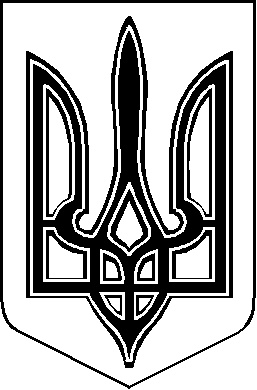 